Спортивная эстафета
по правилам дорожного движения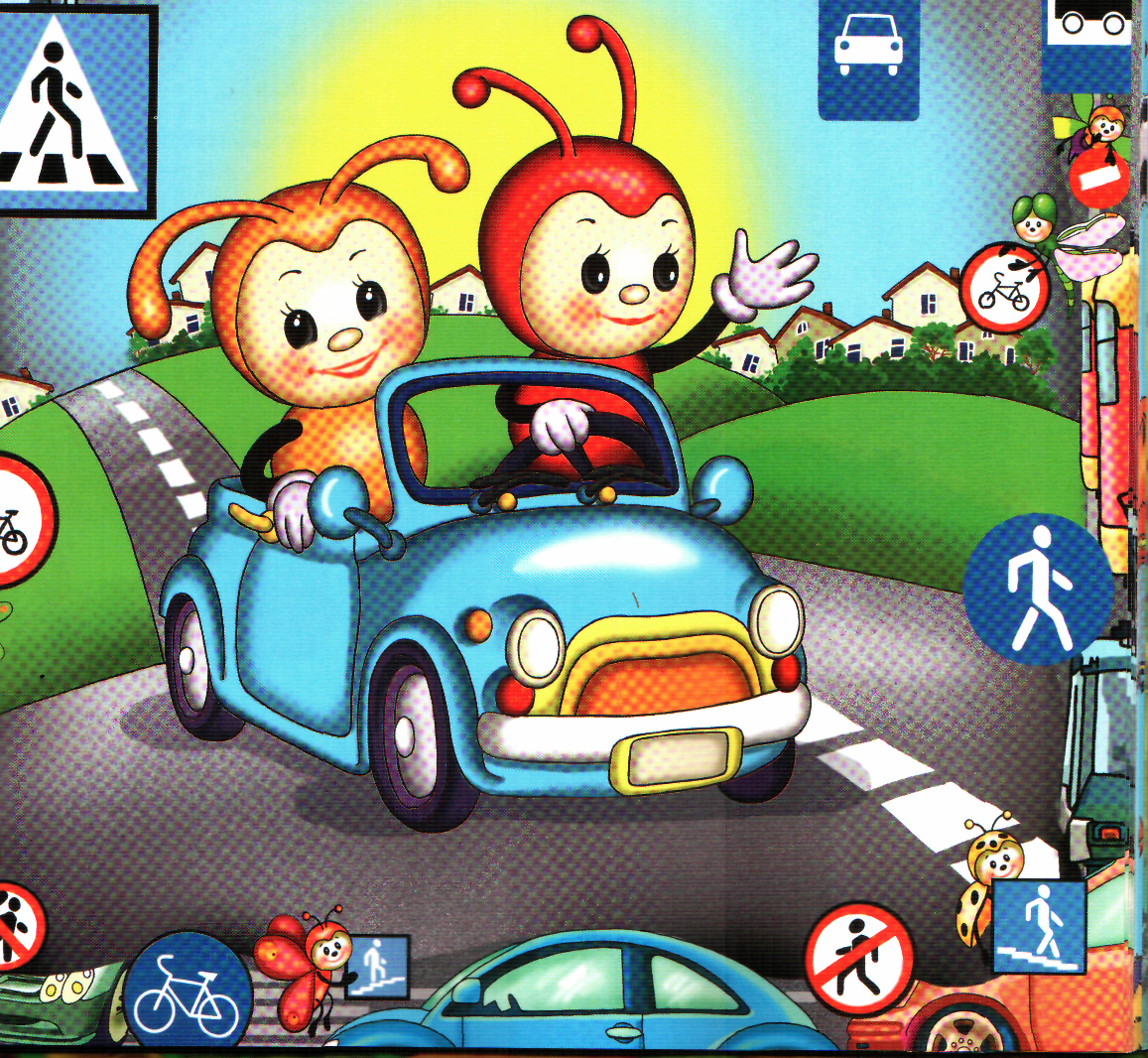 Учитель:Кульу Ирина ВалерьевнаЯнварь 20191-6 классЦель: формирование здорового образа жизни, повышение социальной активности и укрепления здоровья учащихся, приобщение их к физической культуреЗадачи:1. Пропаганда здорового образа жизни2. Формирование жизненно — важных прикладных  умений и навыков3. Приобретение соревновательного опыта и выявление сильнейших игроковХод эстафеты:Эстафета проводится по типу весёлых стартов, но с заданиями, посвящёнными правилам дорожного движения. Все участники эстафеты по очереди пробегают заданную дистанцию, на которой выполняют те или иные задания.Первой команде за быстроту выполненного этапа даётся - 3 балла, второй - 2 балла, а третьей - 1 балл.Представление членов жюри.Участвуют три команды «Красные», «Желтые» и «Зеленые», по цвету сигнала светофора. Выбор капитанов команд. Капитану команды завязывается повязка на руку выбранного им цвета.«Интеллектуальная разминка»Вам предлагаются  загадки, та команда, которая быстрее отгадывает, получает 1 балл.Загадки:Для этого коня еда –Бензин, и масло, и вода,На лугу он не пасется,Вдоль по улице несется. (Автомобиль)Дом по улице идет,На работу всех везет,Не на тонких курьих ножках,А в резиновых сапожках. (Автобус)Поднял кверху две руки,Взял две жилы в кулаки,Не автобус, не трамвай,Что такое, отгадай! (Троллейбус)Вот по рельсам мчит машина,Держится за провода,И не надо ей бензина,Чтобы мчать туда-сюда. (Трамвай)Братцы в гости снарядились,Друг за друга уцепились,И помчались в путь далек,Лишь оставили дымок. (Поезд)Не похож я на коня,А седло есть у меня,Спицы есть, они, признаться,Для вязанья не годятся. (Велосипед)Силач на четырёх ногах, 
В резиновых сапогах 
Прямиком из магазина 
Прикатил нам пианино… (Грузовик)Словно рубанок, я землю строгаю,Делать дороги я помогаю.Где новостройка – всюду вниманьеСлавной машине с трудным названьем. (Бульдозер)Чудо-юдо, рыба-кит –Сверху радуга горитПолюбуйся – красота,Два фонтана у кита,Речку тащит за собой,Чудо-кит по мостовой. (Поливальная машина)Рукастая, зубастая,Идет – бредет по улице,Идет и снег грабастает.А дворник улыбается –Снег без него сгребается. (Снегоуборочная машина)Летит птица – небылица,А внутри народ сидит,Меж собою говорит. (Самолет)Ходит город – великанНа работу в океан. (Корабль)Эстафета № 1 «Зебра»От каждой команды выбирается по 2 игрока. У них в руках полоски бумаги - «зебра», каждый игрок должен быстро дойти до стойки по полоскам, которые подкладывают под его ноги игроки, т. е. своего рода перейти дорогу по «зебре».Эстафета № 2 «Веселый автобус»Дети  каждой команды встают колоннами, положив руки на плечи впереди стоящему, капитаны – водители автобусов, все остальные – пассажиры. По команде зеленый – дети двигаются колонной вперед не разрывая цепь, красный – стоят на месте, желтый – притопывают на месте. Капитан чьей команды первый дотронется до своей стойки – та команда и выигрывает.)Эстафета № 3 «Тоннель»Перед каждой командой ставят два-три стула. По сигналу первые игроки из команд бегут к стульям и пролезают под ними. Затем они бегом возвращаются на старт, и передают эстафету следующим участникам. Побеждает команда, чьи игроки первыми пройдут тоннель.Эстафета № 4 «Помоги инспектору»Командам выдается лист с дорожными знаками. Задача команды найти два одинаковых знака и показать их жюри.Эстафета № 5 «Такси вызывали»Капитаны команд, надев на себя обруч, оббегают стойку, захватывают первого игрока в обруч и вместе с ним добегают до стойки, «высаживают» пробежавшего и бегут до команды и «сажают следующего», так пока «не перевезут всех членов команды).Эстафета № 6 «Собери состав»По сигналу первый участник обегает стойку, возвращается к своей команде, второй участник обхватывает его руками, вдвоем обегают стойку, захватывают следующего и т.д.Вот и подошли к концу наши соревнования, и в заключение хочется сказать:Чтоб жить, не зная огорченья,
Чтоб бегать, плавать и летать,
Должны вы правила движенья
Всегда и всюду соблюдать.Подведение итогов. Награждение команд.7 – 11классЦель: формирование здорового образа жизни, повышение социальной активности и укрепления здоровья учащихся, приобщение их к физической культуреЗадачи:1. Пропаганда здорового образа жизни2. Формирование жизненно — важных прикладных  умений и навыков3. Приобретение соревновательного опыта и выявление сильнейших игроковХод эстафеты:Эстафета проводится по типу весёлых стартов, но с заданиями, посвящёнными правилам дорожного движения. Все участники эстафеты по очереди пробегают заданную дистанцию, на которой выполняют те или иные задания.Первой команде за быстроту выполненного этапа даётся - 3 балла, второй - 2 балла, а третьей - 1 балл.Представление членов жюри.Участвуют три команды «Красные», «Желтые» и «Зеленые», по цвету сигнала светофора. Выбор капитанов команд. Капитану команды завязывается повязка на руку выбранного им цвета.«Интеллектуальная разминка»Вам предлагаются  вопросы, та команда, которая быстрее отгадывает, получает 1 балл.Самодвижущееся транспортное средство. (Автомобиль)Полоса земли, предназначенная для движения транспорта и пешеходов. (Дорога)Старинный экипаж, запряженный лошадьми. (Карета)Многоместный автомобиль для перевозки пассажиров. (Автобус)Любимое транспортное средство отчаянных мальчишек, для езды на котором нужно отталкиваться ногой. (Самокат)Дом для автомобиля. (Гараж.)Человек, идущий по тротуару. (Пешеход.)Дорога для трамвая. (Рельсы.)Часть дороги, где идут пешеходы. (Тротуар.)Человек, управляющий транспортным средством. (Водитель.)Изгиб дороги. (Поворот.)Устройство для остановки транспортного средства. (Тормоз.)Что показывает стрелка спидометра в автомобиле? (Скорость.)Место пересечения улиц. (Перекресток.)Работник ГИБДД, регулирующий движение на перекрестке. (Регулировщик.)Прочная широкая лямка, обеспечивающая безопасность водителя и пассажиров в автомобиле. (Ремень безопасности)Защитный головной убор мотоциклиста. (Шлем.)Грузовик, имеющий устройство для сваливания грузов. (Самосвал)Часть загородной дороги для передвижения пешеходов, если нет тротуара. (Обочина)Пересечение железнодорожных путей с автомобильной дорогой. (Переезд.)Эстафета № 1 «Зебра»От каждой команды выбирается по 2 игрока. У них в руках полоски бумаги - «зебра», каждый игрок должен быстро дойти до стойки по полоскам, которые подкладывают под его ноги игроки, т. е. своего рода перейти дорогу по «зебре».Эстафета № 2 «Веселый автобус»Дети  каждой команды встают колоннами, положив руки на плечи впереди стоящему, капитаны – водители автобусов, все остальные – пассажиры. По команде зеленый – дети двигаются колонной вперед не разрывая цепь, красный – стоят на месте, желтый – притопывают на месте. Капитан чьей команды первый дотронется до своей стойки – та команда и выигрывает.)Эстафета № 3 «Тоннель»Перед каждой командой ставят два-три стула. По сигналу первые игроки из команд бегут к стульям и пролезают под ними. Затем они бегом возвращаются на старт, и передают эстафету следующим участникам. Побеждает команда, чьи игроки первыми пройдут тоннель.Эстафета № 4 «Автомульти»Участники добегают до листка с заданием и письменно отвечают на вопросы из мультфильмов и сказок, в которых упоминаются транспортные средства:На чём ехал Емеля к царю во дворец? (На печке)Чем смазывал свой моторчик Карлсон, который живёт на крыше? (Вареньем)Какой подарок сделали родители дяди Фёдора почтальону Печкину? (Велосипед)На чём летал старик Хоттабыч? (Ковёр-самолёт)Личный транспорт Бабы Яги? (Ступа)На чём поехал в Ленинград человек рассеянный с улицы Бассейной? (Поезд)Ехали медведи на велосипеде…А за ним комарики на… (воздушном шарике)На чём катался Кай? (На санках)На чём летал барон Мюнхгаузен? (На ядре)В чём плыли по морю царица со своим младенцем в сказке о царе Салтане? (В бочке)Эстафета № 5 «Такси вызывали»Капитаны команд, надев на себя обруч, оббегают стойку, захватывают первого игрока в обруч и вместе с ним добегают до стойки, «высаживают» пробежавшего и бегут до команды и «сажают следующего», так пока «не перевезут всех членов команды).Эстафета № 6 «Собери состав»По сигналу первый участник обегает стойку, возвращается к своей команде, второй участник обхватывает его руками, вдвоем обегают стойку, захватывают следующего и т.д.Эстафета № 7 «Подземный переход»Один из игроков бежит до отметки, становиться с упором на ладони и ступни, прогибаясь вверх – «Мостик», следующий проползает под ним, оббегают стойку, передают эстафету ладошкой.Вот и подошли к концу наши соревнования, и в заключение хочется сказать:
Чтоб жить, не зная огорченья,
Чтоб бегать, плавать и летать,
Должны вы правила движенья
Всегда и всюду соблюдать.
Подведение итогов. Награждение команд.